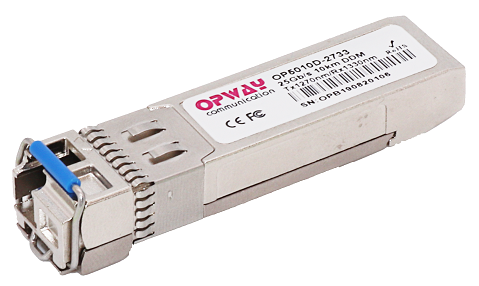 Features:UP to 25.78Gb/s bi-directional data links Hot-Pluggable SFP28 footprintSingle LC for Bi-directional Transmission1271nm DFB laser transmitter for OP5030D-2733, OP5030DI-27331331nm DFB laser transmitter for OP5030D-3327, OP5030DI-3327Up to 30km on 9/125um SMF  2-wire interface for management specifications compliant with SFF 8472 digital diagnostic monitoring interface for optical transceiversPower Supply :+3.3VOperating case temperature Range: Commercial: 0~ 70°CIndustrial:-40~ 85°CRoHS compliantApplications:25GE ER LiteeCPRI&CPRI Part Number Ordering InformationDescription:OPWAY's OP5030D-XXXX/OP5030DI-XXXX SFP28 transceivers are designed for use in Ethernet links up to 25.78 Gb/s data rate and up to 30 km link length. They are compliant SFF-8472 , and compatible with SFF-8432 and applicable portions of SFF-8431. The product is RoHS compliant and lead-free per Directive 2011/96/EU.  Pin Function DefinitionsNote:The module ground pins shall be isolated from the module case.This pin is an open collector/drain output pin and shall be pulled up with 4.7K-10Kohms to Host_Vcc on the host board.This pin shall be pulled up with 4.7K-10Kohms to VccT in the module.This pin is an open collector/drain output pin and shall be pulled up with 4.7K-10Kohms to Host_Vcc on the host board. 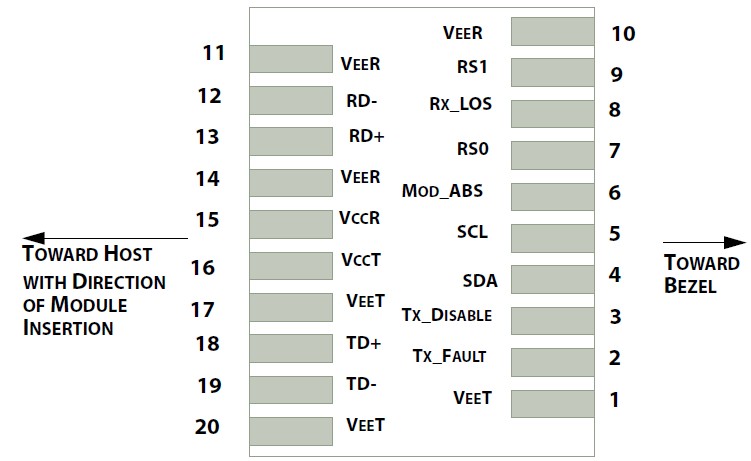 Diagram of Host Board Connector Block Pin Numbers and NamesAbsolute Maximum Ratings Electrical Characteristics Note:Connected directly to TX data input pins. AC coupling from pins into laser driver IC.Per SFF-8431 Rev 3.0Into 100 ohms differential termination. LOS is an open collector output. Should be pulled up with 4.7k – 10kΩ on the host board. Normal operation is logic 0; loss of signal is logic 1. Maximum pull-up voltage is 5.5V.Optical Characteristics Note:Measured with a PRBS 2^31-1 test pattern, @25.78Gb/s, BER<5E-5.Timing CharacteristicsDigital Diagnostic Specifications Recommended Circuit: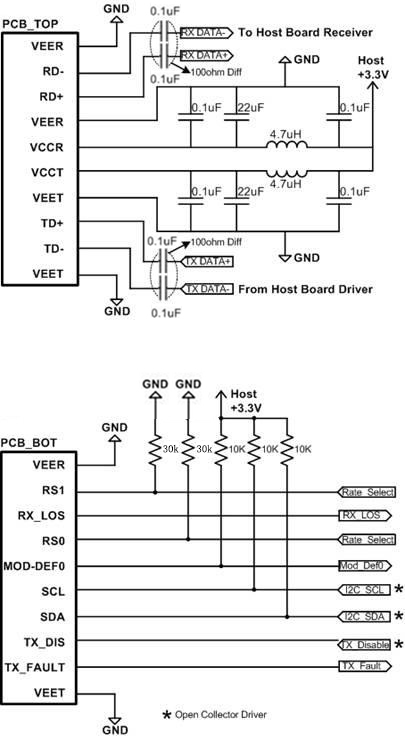 Recommended High-speed Interface CircuitMechanical Dimensions: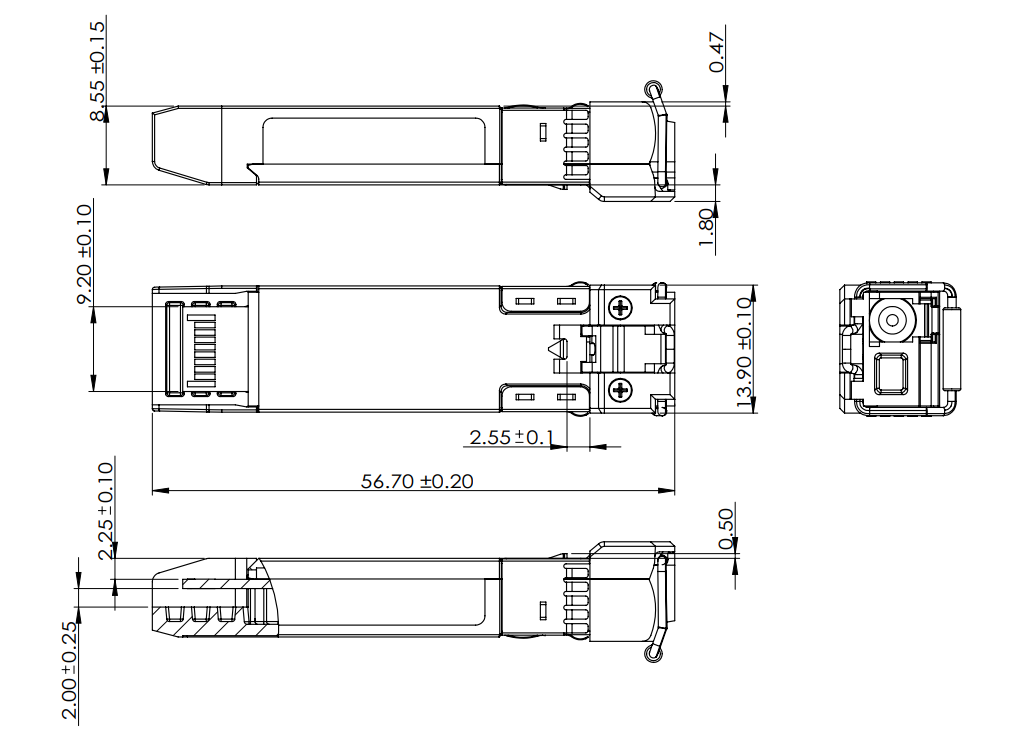 Published by Shenzhen OPWAY Communication Co., Ltd.Copyright © OPWAY All Rights ReservedOP5030D-2733SFP28 30km BIDI optical transceiver with full real-time digital diagnostic monitoring ,1271nm Transmitter&1331nm Receiver,0~70℃, 25GEOP5030D-3327SFP28 30km BIDI optical transceiver with full real-time digital diagnostic monitoring , 1331nm Transmitter&1271nm Receiver, 0~70℃, 25GEOP5030DI-2733SFP28 30km BIDI optical transceiver with full real-time digital diagnostic monitoring ,1271nm Transmitter&1331nm Receiver,-40~85℃, 25GEOP5030DI-3327SFP28 30km BIDI optical transceiver with full real-time digital diagnostic monitoring , 1331nm Transmitter&1271nm Receiver, -40~85℃, 25GEPIN #NameFunctionNotes1VeeTModule transmitter ground 12FaultModule transmitter Fault 23DisableTransmitter Disable; Turns off transmitter laser output34SDL2 wire serial interface data input/output (SDA) 45SCL2 wire serial interface clock input (SCL) 46MOD-ABSModule Absent, connect to VeeR or VeeT in the module27RS0Rate select0: module inputs and are pulled low to VeeT with > 30 kΩ resistorsin the module. 8LOSReceiver Loss of Signal Indication 9RS1Rate select1: module inputs and are pulled low to VeeT with > 30 kΩ resistorsin the module.10VeeRModule receiver ground 111VeeRModule receiver ground 112RD-Receiver inverted data out put 13RD+Receiver non-inverted data out put 14VeeRModule receiver ground115VccRModule receiver 3.3V supply 16VccTModule transmitter 3.3V supply 17VeeTModule transmitter ground 118TD+Transmitter non-inverted data out put 19TD-Transmitter inverted data out put 20VeeTModule transmitter ground 1ParameterSymbolMin.TypicalMax.UnitNoteStorage TemperatureTS-40+85°CCase Operating TemperatureTc0+70°CCommercialCase Operating TemperatureTc-40+85°CIndustrialMaximum Supply VoltageVcc03.6VRelative Humidity(Non-condensing)RH085%ParameterSymbolMin.TypicalMax.UnitNoteSupply VoltageVcc3.143.46VSupply CurrentIcc450mAIndustrialPower ConsumptionP1.5WIndustrialData RateR25.78Gb/sFiber LengthL30KMTransmitter Section:Transmitter Section:Transmitter Section:Transmitter Section:Transmitter Section:Transmitter Section:Transmitter Section:Input differential impedanceRin100Ω1Differential input voltage swingVin,pp180450mV2Transmit Disable VoltageVD2VccV3Transmit Enable VoltageVENVeeVee+0.8VReceiver Section:Receiver Section:Receiver Section:Receiver Section:Receiver Section:Receiver Section:Receiver Section:Single Ended Output Voltage ToleranceV-0.34VRx Output Diff VoltageVo180450mVLOS FaultVLOS fault2VccHOSTV4LOS NormalVLOS normVeeVee+0.8V4ParameterSymbolMin.TypicalMax.UnitNoteTransmitter Section:Transmitter Section:Transmitter Section:Transmitter Section:Transmitter Section:Transmitter Section:Transmitter Section:Center Wavelengthλt126012711280nm1271 TxCenter Wavelengthλt132013311340nm1331 Txspectral width	(-20dB)△λ1nmAverage Optical PowerPavg0+6.0dBmLaser Off PowerPoff-30dBmSide Mode Suppression Ratio30Extinction RatioER3.5dBOptical Return Loss Tolerance-20dBReceiver Section:Receiver Section:Receiver Section:Receiver Section:Receiver Section:Receiver Section:Receiver Section:Center Wavelengthλr12601370nmAverage Receiver PowerSen-19-7dBmOMA  Receiver SensitivityOMA-191Los AssertLOSA-30-dBmLos DessertLOSD-20dBmLos HysteresisLOSH0.5dBOverload2dBmParameterSymbolMin.TypicalMax.UnitTX_Disable Assert Timet_off100usTX_Disable Negate Timet_on2msTime to Initialize 2-wire interface t_2w_start_up300msTime to Initializet_start_up300msTime to Initialize cooled module and time to power up a cooled module to Power level IIt_start_up_cooled90sTime to Power Up to Level IIt_power_level2300msTime to Power Down from Level IIt_power_down300msTx_Fault assertTx_Fault_on1msTx_Fault assert for cooled moduleTx_Fault_on_cooled50msTX_FAULT Resett_reset10usRx_LOS assert delayt_los_on100usRx_LOS negate delayt_los_off100usParameter Symbol Units Min Max Accuracy NoteTransceiver Temperature Temp ºC-40+85 ±5ºCIndustrialTransceiver Temperature Temp ºC0+70±5 ºCCommercialTransceiver Supply Voltage Voltage V3.15 3.45 ±3%Transmitter Bias Current Bias mA0 35 ±10% Transmitter Output Power Tx-Power dBm-5 +2 ±3dBReceiver Average Optical Input Power Rx-Power dBm-12-2±3dB